Платная образовательная услуга дошкольного образовательного учреждения муниципального детского сада №8 «Семицветик» г. Жирновска Волгоградской области на 2019-2020 годУтверждаюЗаведующий ДОУ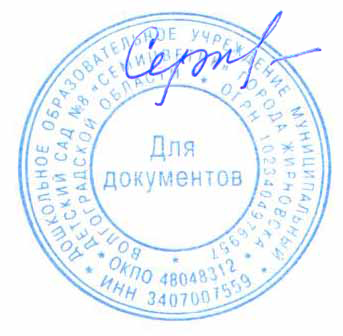 Сергеева С.В._______Приказ №   7 от   15.08.2019Программадля детей дошкольного возраста«Умелые ручки»Вид рабочей программы -дополнительная общеразвивающая программа.  Направленность реализуемой образовательной программы: социально-педагогическаяЗанятия проводятся в течение учебного года (с сентября по май), один раз в неделю с группой детей.Занятие продолжительностью 25-30 минут.Срок освоения – 1 год, 34 часа в год.Пояснительная запискаОбразовательная программа дополнительного образования детей «Умелые руки» разработана в соответствии с постановлением Правительства РФ от 07.03.1995 № 233 «Об утверждении Типового положения об образовательном учреждении дополнительного образования детей» (в ред. от 07.12.2006 № 752), письмом Минобразования России от 11.12.2006 № 061844 «О примерных требованиях к программам дополнительного образования детей».В педагогической энциклопедии творческие способности определяются,  как способности к созданию оригинального продукта, изделия, в процессе работы над которыми самостоятельно применены усвоенные знания, умения, навыки, проявляются хотя бы в минимальном отступлении от образца индивидуальность, художество.Таким образом, творчество – создание на основе того, что есть, того, чего еще не было. Это индивидуальные психологические особенности ребёнка, которые не зависят от умственных способностей и проявляются в детской фантазии, воображении, особом видении мира, своей точке зрения на окружающую действительность. При этом уровень творчества считается тем более высоким, чем большей оригинальностью характеризуется творческий результат.Работа по программе дополнительного образования  «Умелые ручки» - прекрасное средство развития творчества, умственных способностей, эстетического вкуса, а также конструкторского мышления детей.Одной из главных задач обучения на дополнительных занятиях является обогащение мировосприятия воспитанника, т.е. развитие творческой культуры ребенка (развитие творческого нестандартного подхода к реализации задания, воспитание трудолюбия, интереса к практической деятельности, радости созидания и открытия для себя что-то нового).Программа предусматривает развитие у обучающихся изобразительных, художественно-конструкторских способностей, нестандартного мышления, творческой индивидуальности. Это вооружает детей, будущих взрослый граждан, способностью не только чувствовать гармонию, но и создавать ее в любой иной, чем художественное творчество, жизненной ситуации, в любой сфере деятельности, распространяя ее и на отношения с людьми, с окружающим миром.Принципы, лежащие в основе программы:доступности (простота, соответствие возрастным и индивидуальным особенностям);наглядности (иллюстративность, наличие дидактических материалов).  “Чем более органов наших чувств принимает участие в восприятии какого-нибудь впечатления или группы впечатлений, тем прочнее ложатся эти впечатления в нашу механическую, нервную память, вернее сохраняются ею и легче, потом вспоминаются” (К.Д. Ушинский);демократичности и гуманизма (взаимодействие педагога и ученика в социуме, реализация собственных творческих потребностей);научности (обоснованность, наличие методологической базы и теоретической основы);«от простого к сложному» (научившись элементарным навыкам работы, ребенок применяет свои знания в выполнении сложных творческих работ).Тематика занятий строится с учетом интересов дошкольников, возможности их самовыражения. В ходе усвоения детьми содержания программы учитывается темп развития специальных умений и навыков, уровень самостоятельности, умение работать в коллективе. Программа позволяет индивидуализировать сложные работы: более сильным детям будет интересна сложная конструкция, менее подготовленным, можно предложить работу проще. При этом обучающий и развивающий смысл работы сохраняется. Это дает возможность предостеречь ребенка от страха перед трудностями, приобщить без боязни творить и создавать.Цели   программы:– научить детей  различным приемам работы с бумагой, пластилином, природным материалом;– научить следовать устным инструкциям;– научатся планировать порядок рабочих операций, контролировать свою работу;–  дети  будут создавать композиции с изделиями;– дети разовьют внимание, память, мышление, пространственное воображение; мелкую моторику рук и глазомер; художественный вкус, творческие способности и фантазию;– овладеют навыками культуры труда;– улучшат свои коммуникативные способности и приобретут навыки работы в коллективе.В процессе достижения поставленных целей необходимо решить следующие задачи:Обучающие:научить  начальным технологическим знаниям, умениям и навыкам;знакомить с основами знаний в области композиции, формообразования, цветоведения;продолжать формировать образное, пространственное мышление и умение выразить свою мысль с помощью эскиза, рисунка, объемных форм;совершенствовать умения и формировать навыки работы нужными инструментами и приспособлениями при обработке бумаги и других материалов;Развивающие:развивать смекалку, изобретательность и устойчивый интерес к творчеству художника, дизайнера;развивать образное мышление, пространственное воображение, внимание, моторные навыки, фантазию;развивать творческие способности; выработать эстетический и художественный вкус. Воспитательные:осуществлять трудовое и эстетическое воспитание дошкольников;воспитать трудолюбие, аккуратность, усидчивость, терпение, умение довести начатое дело до конца, взаимопомощь при выполнении работы, экономичное отношение к используемым материалам; привить основы культуры труда;добиться максимальной самостоятельности детского творчества;воспитать уважительное отношение к результатам труда;интерес к творческой и досуговой деятельности;практического применения правил сотрудничества в коллективной деятельности.Цели и задачи достигаются через средства и методы обучения: рассказ, беседа, иллюстрация, демонстрация, информационно-коммуникационные технологии, практическая работа, коллективная и групповая, индивидуальный подход к каждому ребёнку, исследовательские проекты.. В целях снятия напряжения и перегрузок при проведении занятий используются зрительная гимнастика и физкультурные паузы.Ожидаемые результатыК концу 2019-2020  учебного года  обучающиеся должны знать: правила безопасности труда при работе указанными инструментами;название и назначение материалов – бумага, пластилин, бумажная салфетка.название и назначение ручных инструментов и приспособлений - ножницы, кисточка для клея, ватная палочка;научатся последовательно вести работу (замысел, эскиз, выбор материала и способов изготовления, готовое изделие);Должны уметь: правильно организовать свое рабочее место, поддерживать порядок во время работы;соблюдать правила безопасности труда;экономно размечать материалы с помощью шаблонов, сгибать листы бумаги вдвое, вчетверо, резать бумагу и ткань ножницами по линиям разметки, соединять детали из бумаги с помощью клея;подбирать и готовить материалы для композиций;делать аппликацию;анализировать под руководством воспитателя  изделие (определять его назначение, материал из которого оно изготовлено, способы соединения деталей, последовательность изготовления).Кроме того, у обучающихся должна быть воспитана культура общения и поведения в коллективе.Дети должны уметь работать друг с другом, выполняя коллективные работы, быть доброжелательными.Система мониторинга предполагает использование самых различных форм диагностики: наблюдение, опрос, анализ выставочных работ и др.Календарно-тематическое планированиеСписок используемой литературы: «Аппликация в детском саду» А.Н.Малышева, Н.В.Ермолаева«Конструирование и художественный труд в детском саду» Л.В.Куцакова «Развитие художественных способностей дошкольников» Комарова Т.С.«Пластилиновая картина» Тихомирова О.Ю., Лебедева Г.А.«Занятия по изобразительной деятельности. Коллективное творчество» Под ред. А.А.Грибовской.«Рельефные картины. Лепим из глины, пластилина, соленого теста» Лыкова И.А. «Аппликация семенами» Коваленко З.Д.«Программа воспитания и обучения в детском саду» М.А.Васильева, В.В.Гербова, Т.С.Комарова.Программа «Шаг в искусство» С.ПогодинаПрограмма «Истоки» Л.Парамонова«Чудесные поделки из бумаги» З.А.Богатеева«Объёмная аппликация» И.М.Петрова«Изобразительная деятельность в детском саду» Т.С.Комарова«Аппликация в детском саду» А.Н.Малышева, Н.В.Ермолаева«Занятия аппликацией в детском саду» З.А.Богатеева«Конструирование и художественный труд в детском саду» Л.В.Куцакова«Конструирование из бумаги в детском саду» И.В.НовиковаМесяцТемаЗадачиСентябрьРисование пальчиками «Веселый мухомор»Познакомить с нетрадиционной изобразительной техникой рисования пальчиками. Учить наносить ритмично точки на всю поверхность бумаги. Развивать мелкую моторику. Воспитывать аккуратность, усидчивость.СентябрьРисование пальчиками «Ветка рябины».Продолжать знакомить с нетрадиционной изобразительной техникой рисования пальчиками. Учить различать и называть цвета. Развивать внимание, самостоятельность, воображение, эстетический вкус. Воспитывать в детях интерес к изобразительной деятельности, любовь к природе.СентябрьОтпечаток ладошки «Морковка для зайчика».Познакомить с новым способом нетрадиционной техники – отпечаток ладошкой. Обогащать представление детей об овощах. Закрепить знание цветов. Развивать мелкую моторику, творческие способности, сенсорное восприятие. Воспитывать аккуратность. СентябрьОтпечаток ладошки «Веселые рыбки».Продолжить знакомить с новым способом изобразительной техники – отпечаток ладошкой. Учить детей делать отпечатки, дорисовывать их до определенного образа. Развивать творческое воображение, внимание, мелкую моторику и координацию движений рук. Воспитывать аккуратность, терпеливость, усидчивость.ОктябрьРисование манкой «Поиск клада».Познакомить детей с манкой как материал для рисования. Учить детей пальчиками выводить рисунки. Развивать мелкую моторику, творческое мышление. Воспитывать умение работать в коллективе и индивидуально.ОктябрьРисование ватными палочками «Осенний лес».Познакомить детей с нетрадиционной техникой рисования - ватными палочками. Учить детей рисовать в технике «Рисование ватной палочкой» листья дерева. Учить внимательно рассматривать образец и следовать ему. Развивать чувство композиции и ритма. Воспитывать интерес к новым методам рисования.Октябрь Лепка «Оладушки для мишки»Учить детей отрывать от большого куска пластилина кусочки поменьше, катать их между ладонями, сплющивание комочка, выкладывание на импровизированную тарелочку.ОктябрьИгровая ситуация «Большие и маленькие мячи».Учить различать цвет и величину (большой – маленький). Подбирать мячи для кукол, проговаривая слова.  Ноябрь«Сделай узор»Знакомство  с геометрическими фигурами, учить детей  выкладывать орнамент из одинаковых геометрических фигур; Развивать восприятие формы.  Ноябрь«Украсим платочек»Познакомить с техникой печати штампами (кусочки поролона). Показать прием получения оттиска. Учить располагать рисунок в пределах обозначенных границ. Развивать эстетическое восприятие, воображение.Воспитывать аккуратность, точность.  НоябрьСкатывание бумаги «Конфеты для мамы» к Дню матери.Учить детей использованию в работе интересной и необычной изобразительной техники, неизвестного материала. Учить детей скатывать из салфеток шарики. Развивать творческие способности. Воспитывать уважительное отношение к своим близким: маме, бабушке, сестре.  НоябрьСкатывание бумаги «Покормим птичек».Закрепить у детей умение работать с бумагой, отрывать кусочки и скатывать в комочки. Учить отрывать небольшой кусочек от салфетки. Развивать зрительную память, внимание, мелкую моторику. Воспитывать бережное отношение к птицам, желание заботиться о них.ДекабрьАппликация с использованием ваты «Выпал первый снег».Учить детей создавать зимний пейзаж с использованием нетрадиционной техники аппликации- с помощью ваты. Закрепить знания детей о сезонных изменениях в природе, обогащать представления детей о времени года - зима. Вызвать интерес к созданию образа снегопада. Развивать композиционное умение равномерно располагать комочки по всему рисунку. Воспитывать любознательность, интерес к аппликации, любовь и бережное отношение к природе.ДекабрьРисование ватными палочками «Снежок порхает, кружится».Продолжать знакомить с нетрадиционной изобразительной техникой рисования ватными палочками. Развивать видение художественного образа, формировать чувство композиции; закреплять знание цветов; расширять знания детей о явлениях природы, учить детей рассуждать. Развивать мелкую моторику, мышление. Воспитывать интерес к изучению природы, любовь и бережное отношение к ней.ДекабрьАппликация из салфетных шариков «Елочные шары».Развивать мелкую моторику, цветное восприятие, тактильное восприятие, воображение. Воспитывать, эстетический вкус и культуру труда.ДекабрьРисование жесткой кистью, ватными палочками «Волшебный лес».Познакомить детей с нетрадиционной техникой «тычок», рисование полусухой жесткой кистью. Учить держать кисточку вертикально. Делать тычки  внутри контура. Закрепить украшать рисунок, используя рисование пальчиками или ватными палочками. Развивать чувство композиции и ритма. Воспитывать чувства радости к результату своего труда.ЯнварьИгра с фасолью «Золушка».Учить детей рассортировывать фасоль (белую отдельно, красную отдельно). Развивать координацию движений, соотносить предметы со словесным обозначением. ЯнварьЛепка техника пластиллинография «Подсолнух».Знакомство детей с техникой пластиллинография. Учить закреплять кусочки пластилина на картон способом сплющивания, закреплять семена подсолнуха на основе из пластилина. Развивать мелкую моторику рук и образное восприятие. Воспитывать интерес к новым методам лепки.ЯнварьИгра «Соберем матрешку».Формировать у детей представление о народной игрушки – матрешки. Учить в правильном порядке собирать матрешку (от маленького к большой). Развивать мышление, воображение. Воспитывать любовь к народному искусству.Февраль  Аппликация из ваты «Овечка».Закрепить умение рисовать в технике " объемная аппликация из ваты ". Развивать творчество и фантазию, мелкую моторику рук, речь детей. Воспитывать интерес к изобразительному искусству.ФевральРисование манкой «Снежинка».Учить детей передавать в рисунках особенности изображаемого предмета, используя нетрадиционную технику. Развивать творческие способности, мелкую моторику пальцев рук. Воспитывать любовь к природе, аккуратность при выполнении работы.ФевральТестопластика «Улитка - длинные ушки».Познакомить с лепкой из соленого теста, с его особенностями (соленое, мягкое). Учить детей раскатывать длинный столбик, скручивать его. Развивать наблюдательность, внимание. Воспитывать интерес к лепке из соленого теста.Февраль«Бусы из макарон».Познакомить детей с новым видом творчества. Учить слышать и слушать устные инструкции. Развивать мелкую моторику, творческие способности, познавательный интерес. Воспитывать усидчивость, внимательность.МартРисование оттисков печатками из картофеля «Светофор».Познакомить детей с техникой печатания печатками из картофеля. Учить правильно называть цвет. Напомнить и закрепить правила дорожного движения, уже знакомые детям, вспомнить, что такое светофор. Развивать у детей мелкую моторику рук и пальцев. Воспитывать отзывчивость и доброту. Воспитывать культуру поведения детей на дорогах.Март   «Мимоза» к 8 марта.Учить мять и сжимать пальцами обеих рук кусочки салфетки. Развивать мелкую моторику, восприятия цвета. Воспитывать любовь к маме, порадовать ее.Март  Рисование гречкой «Ежик».Познакомить с методом изображения с помощью нанесения клея и насыпать на него гречку. Развивать творческие способности, мелкую моторику рук. Воспитывать интерес к новым методам рисования.МартЛепка «Веселые черепашки».Учить создавать объёмные поделки, используя в качестве каркаса бросовый материал. Развивать мелкую моторику рук. Воспитывать усидчивость, терпение, интерес к окружающему миру.АпрельЛепка пластиллинография  «Праздничный торт».Учить выполнять работу в технике пластилинографии. Развивать воображение, аккуратность, усидчивость и мелкую моторику. Воспитывать желание творить. АпрельАппликация из ваты «Веточка вербы».Учить приемам нетрадиционной аппликации веток вербы, расположения «почек» справа и слева на ветке. Закрепить и расширить знания детей о вербе. Расширять представления детей об изменениях в живой природе с приходом весны. Развивать воображение детей, фантазию, эстетическое восприятие, самостоятельность при выборе изобразительного материала. Воспитывать любовь и бережное отношение к окружающей природе родного края.АпрельАппликация из салфетных шариков «Цыпленок».Учить детей выполнять аппликацию, используя нарезанные салфетки, мять и сжимать пальцами обеих рук кусочки салфетки. Продолжать отрабатывать навыки аккуратного наклеивания. Вызывать эмоциональный отклик на созданное изображение. Развивать мелкую и общую моторику, творческие способности. Воспитывать чувства радости к результату своего труда.АпрельЛепка «Солнышко и дождик».Учить детей создавать изображение приемом размазывания одного элемента к другому. Развивать мелкую моторику, воображение, снятие мышечного напряжения. Воспитывать усидчивость, аккуратность.МайРисование жесткой, полусухой кистью «Поляна весенних цветов».Закрепить умением пользоваться методом  «тычка». Развивать художественный вкус, фантазию, изобретательность, пространственное воображение. Воспитывать внимание, аккуратность, целеустремлённость, творческую самореализацию. Воспитывать эстетическое отношение к природе.МайРисование ватными палочками «Дождик».Продолжить знакомить детей с нетрадиционной техникой рисования (ватные палочки). Учить детей при помощи ватных палочек наносить ритмические маски. Учить передавать в рисунке впечатление от окружающей среды. Развивать мелкую моторику, воображение. Воспитывать интерес к рисованию.МайТестопластика «Гусеница на листе».Продолжать учить детей лепить из соленого теста. Уточнить знания и представления о геометрических телах. Закрепить умение составлять гусеницу из разных по размеру шаров, размещая их на листе из картона. Развивать глазомер, мелкую моторику руки. Воспитывать усидчивость, умение доводить работу до конца.